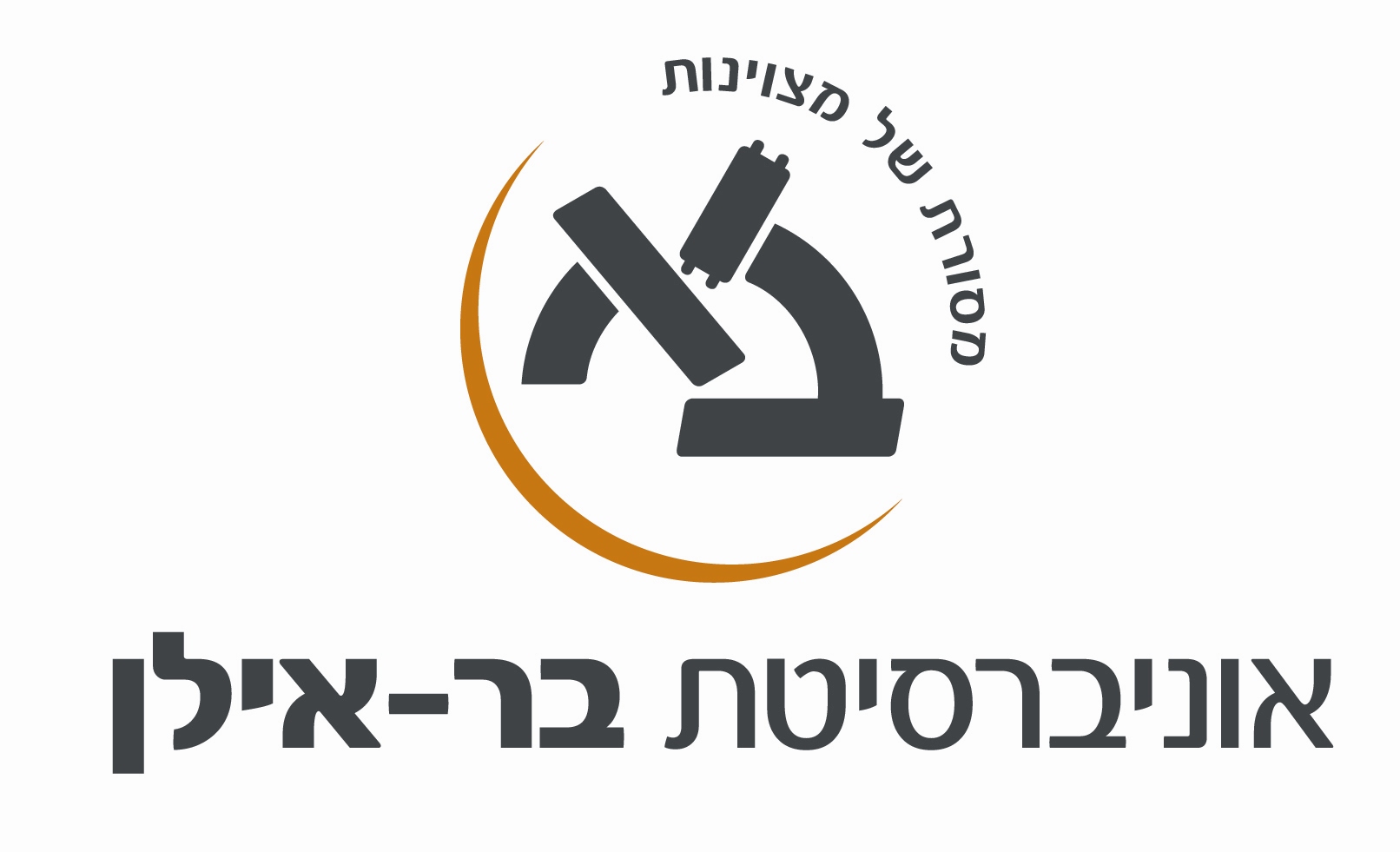 שם ומספר הקורס: 55-808 כלכלת בריאותשם המרצה: פרופ'  רחלי מגנזישנת לימודים: תשע"ט סמסטר: א היקף שעות:  2 ש"שמטרות הקורס לחשוף את הסטודנטים למאפיינים המיוחדים של מערכת הבריאות, לשיקולים ולדילמות הכלכליות והחברתיות באספקה ובמימון השירותים. סקירה על דפוסים והסדרי התחשבנות  במערכת הבריאות, שוק התרופות הערכות כלכליות וקביעת סדרי עדיפויות במערכת. תוצרי למידה הסטודנט יכיר את המבנה הכלכלי של מערכת הבריאות בישראל, את הזוגיות בהתחשבנות בין משרד הבריאות – בתי החולים ו קופות החולים ויכיר את שיטות התימרוץ הנהוגות במערכת . תוכן הקורסתכנית הוראה מפורטת לכל השיעורים:לא יתקיימו מפגשים ב – 21 במרץ – חופשת פורים, 11 באפריל – 26 באפריל – חופשת פח, 9 במאי – יום העצמאות בחינה מועד א- 1 ביולי שעה 16 מועד ב – 5 באוג שעה 16 ד. חובות הקורס:חובות:	קריאת חובה במהלך הקורסמרכיבי הציון הסופי - הציון מורכב מ – 100% ציון בבחינה ה. ביבליוגרפיה: ספרי הלימוד (textbooks) וספרי עזר נוספים:ישנם מספר ספרים בכלכלה ובכלכלת בריאות המכסים חלק ניכר מהנושאים הנלמדים בקורס.יאיר זימון , נורית הירש – מבוא לכלכלה, הוצאת רונאל, 2002.מבוא לכלכלה – האוניברסיטה הפתוחהגבי בן נון, יצחק ברלוביץ, מרדכי שני – מערכת הבריאות בישראל, הוצאת משהב"ט :  2005כנסי ים המלח -המכון הלאומי לחקר שירותי הבריאות ומדיניות הבריאות גבי בן נון ,רחלי מגנזי – היבטים כלכליים וחברתיים במערכת הבריאות בישראל , 2010. כלכלת בריאות למקצועות הרפואה – פרופ' עמיר שמואלי Paul J. Feldstein. Health Care Economics, 4th Edition, DELMAR, 1993.5. Folland S, Goodman AC, Stano M 2001. The economics of Health and Health Care, Prentice Hall New Jersey.מס'הנושאים שיילמדו הנושאים שיילמדוהערות1מבנה ומאפייני מערכת הבריאות בישראל2הביקוש לשירותי בריאות ולביטוח בריאות3מימון ואספקת שירותים במערכת הבריאות4דפוסי התחשבנות והסדרי תשלום במערכת הבריאות5אי שיוויון במערכת הבריאות6תמחיר וקביעת עלויות על פי משרד הבריאות7בריאות כערך והערכת  כלכליות במערכת הבריאות8קביעת סדרי עדיפויות להכללת שירותים9שוק התרופות וקביעת מחיר לתרופה10ביטוחים וכשלי שוק במערכת בריאות11סוגיות ומגמות עתידיות של מערכת הבריאות20-6